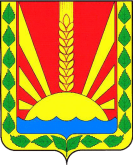 Собрание  представителей сельского поселения  Артюшкиномуниципального района Шенталинский Самарской  области________________________________________________________________________с. Артюшкино, ул. Советская, 61тел. (факс)(8-84652) 47-510РЕШЕНИЕ № 123от  28 сентября  2018 года    О внесении изменений в Положение об установлении Главе сельского поселения Артюшкино муниципального района Шенталинский Самарской области размера денежного вознаграждения, порядка организации труда и продолжительности ежегодного оплачиваемого отпускаВ целях урегулирования системы оплаты труда и приведения в соответствие действующему законодательству, руководствуясь Федеральным законом № 25-ФЗ от 02.03.2007 г. «О муниципальной службе в Российской Федерации», Уставом сельского поселения Артюшкино муниципального района Шенталинский Самарской области, Собрание представителей сельского поселения Артюшкино муниципального района Шенталинский РЕШИЛО:Внести следующие изменения в Положение об установлении Главе сельского поселения Артюшкино муниципального района Шенталинский Самарской области размера денежного вознаграждения, порядка организации труда и продолжительности ежегодного оплачиваемого отпуска, утвержденное решением Собрания представителей сельского поселения Артюшкино от 01.02.2016 г. № 29:Пункт 2.4. изложить в следующей редакции:«2.4. К дополнительным выплатам Главы сельского поселения Артюшкино относятся:ежемесячная надбавка к должностному окладу за выслугу лет;ежемесячная надбавка к должностному окладу за особые условия работы;премии за выполнение особо важных и сложных видов работ;ежемесячное денежное поощрение;единовременная выплата при предоставлении ежегодного оплачиваемого отпуска;ежемесячная надбавка к должностному окладу за классный чин;ежемесячная  надбавка к должностному окладу за работу со сведениями, составляющими государственную тайну, в размерах и порядке, определяемых законодательством Российской Федерации;материальная помощь».Пункт 2.4.2. изложить в следующей редакции: «2.4.2. Главе сельского поселения устанавливается единовременная выплата при предоставлении ежегодного оплачиваемого отпуска один раз в год в размере 2-х должностных окладов.Для расчета размера единовременной  денежной выплаты в текущем финансовом году принимается минимальный размер оплаты труда, в размере, действующем по состоянию на первое января данного финансового года.»Дополнить пунктом 2.4.5. следующего содержания:«2.4.5. В случае присвоения классного чина Главе сельского поселения Артюшкино устанавливается ежемесячная надбавка за классный чин к должностному окладу в следующих размерах:за классный чин 3 класса соответствующей группы должностей до - 5%;за классный чин 2 класса соответствующей группы должностей до - 7%;за классный чин 1 класса соответствующей группы должностей до – 10 %.Установление конкретного размера данной надбавки осуществляется распоряжением (приказом) руководителя органа местного самоуправления муниципального района Шенталинский.»Дополнить пунктом 2.4.6. следующего содержания «2.4.6. Ежемесячная надбавка к должностному окладу за работу со сведениями, составляющими государственную тайну устанавливается Главе сельского поселения Артюшкино, допущенного к работе со сведениями, составляющими государственную тайну, имеющего оформленный в установленном порядке допуск, предоставляется в размерах и порядке, определяемых Постановлением Правительства Российской Федерации от 18.09.2006г. № 573 «О предоставлении социальных гарантий гражданам, допущенным к государственной тайне на постоянной основе, и сотрудникам подразделений по защите государственной тайны» и Постановлением Правительства Российской Федерации от 06.02.2010г. № 63 «Об утверждении Инструкции о порядке допуска должностных лиц и граждан Российской Федерации к государственной тайне».Надбавка к должностному окладу за работу со сведениями, составляющими государственную тайну, устанавливается в процентах к должностному окладу в следующих размерах:за работу со сведениями, имеющими степень секретности «совершенно секретно» -30-45 %;за работу со сведениями, имеющими степень секретности «секретно» при оформлении допуска с проведением проверочных мероприятий – 10-30%;за работу со сведениями, имеющими степень секретности «секретно» при оформлении допуска без проведения проверочных мероприятий – 5-10%.»Дополнить пунктом 2.4.7. следующего содержания «2.4.7. Главе сельского поселения Артюшкино выплачивается материальная помощь в размере 1 минимального размера оплаты труда в год на основании письменного заявления за счет средств фонда оплаты труда в следующих случаях:к юбилейным датам для женщин 55 лет и 60 лет для мужчин;при стихийном бедствии (пожары, наводнения, ураганы, землетрясения);при заболевании муниципального служащего (при утрате трудоспособности на срок более чем на 2 месяца);  в случае смерти муниципального служащего, его близких родственников (родителей, супруга, детей).Материальная помощь в случае смерти муниципального служащего выплачивается супругу (супруге), одному из родителей либо другому члену семьи.Решение о выплате материальной помощи и ее размере оформляется распоряжением (приказом) руководителя органа местного самоуправления.Для расчета размера материальной помощи принимается минимальный размер оплаты труда, установленный на момент выплаты материальной помощи.»Пункт 2.5. изложить в следующей редакции: «2.5. Ежемесячные надбавки и доплаты, установленные в соответствии с настоящим Положением, выплачиваются одновременно с выплатой денежного содержания за соответствующий месяц.».Пункт  2.6.  исключить. Пункт 3.2. изложить в следующей редакции:«3.2. При формировании фонда оплаты труда Главе сельского поселения Артюшкино предусматриваются финансовые средства (в расчете на год):на выплату должностного оклада Главы сельского поселения Артюшкино – 12 должностных окладов в год;на выплату ежемесячной надбавки к должностному окладу за выслугу лет – исходя из размера надбавок, установленных штатным расписанием на текущий год;на выплату ежемесячной надбавки к должностному окладу за особые условия работы – до  6-ти должностных окладов;на выплату премии за выполнение особо важных и сложных видов работ – 1 должностной оклад;на выплату ежемесячного денежного поощрения – 3 должностных оклада;на выплату единовременной выплаты при предоставлении ежегодного оплачиваемого отпуска – 2 минимальных размера оплаты труда;на выплату ежемесячной надбавки к должностному окладу за классный чин - исходя из размера надбавок, установленных в штатном расписании;на выплату ежемесячной процентной надбавки к должностному окладу за работу со сведениями, составляющими государственную тайну - исходя из размера должностных окладов, установленных в штатном расписании;на оказание материальной помощи – в размере 1 минимального размера оплаты труда».Пункт 4.3.2 изложить в следующей редакции: «4.3.2. Ежегодный дополнительный оплачиваемый отпуск за выслугу лет продолжительностью 1 календарный день за каждый год осуществления трудовых функций, предусмотренных пунктом 4.6. настоящего Положения, но не более 15 календарных дней».Настоящее Решение вступает в силу с момента его подписания.Председатель Собрания представителейсельского поселения Артюшкиномуниципального района Шенталинский	                            Григорьев О.Г.      		Глава сельского поселения Артюшкиномуниципального района Шенталинский		                 Панина Л.И.	